Fleetwood Town Council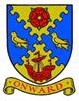 Onward to a Better FutureYou are summoned to attend the Full Council Meeting to be held on 27 February 2024 at 7.00 pm at the North Euston Hotel Fleetwood 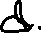 Agenda 4002Opening of the meeting. Chairman4003To receive apologies for absence. Chairman4004To record Disclosable Pecuniary Interests from members (including their spouses, civil partners, or partners) in any item to be discussed. Committee members MUST NOT make representations or vote on the matter therein. Chairman4005To record Other (Personal or Prejudicial) Interests from members in any item to be discussed. Committee members should state if they need to bar themselves from discussion and voting on any related matters. Chairman.4006To accept the minutes of the meeting of 30 January 2024.4007To adjourn the meeting for a period (1) of public participation. Please note the Council cannot make any decision on any matter raised which has not already been included on the formal agenda’ such items may be considered for future meetings. Chairman•	Fleetwood Area Police•	MOP4008To reconvene the meeting. Chairman4009To consider and approve the Grant Aid application from Larkholme Primary School.  All4010Accounts:Invoices for PaymentFebruary SalariesRecurring payments/DDsCreditsCharges Income and Expenditure report (to be emailed) hard copies will be available at the meeting.4011To consider and approve retrospectively the quote for the Hedge Trimming at the Allotments. Members to note Chair and CEDO struggled to get any other quotes, 2 companies came out to assess but only one went on to provide a quote. Owing to the poor service for the previous job and the ongoing complaints from  local residents, whose gardens are being impacted, it was agreed to go with Bre-Arb Tree Services who have started the job on Wednesday 21st Feb.4012To consider and approve, in principle, to purchase of a FTC van, which can be used by the Lengthsman.4013To adjourn the meeting for a period (2) of public participation. Please note the Council cannot make any decision on any matter raised which has not already been included on the formal agenda, such items may be considered for future meetings. Chairman4014To reconvene the meeting. Chairman4015To note the planning applications considered by members and agree any actions to be taken or responses to the planning authority. All4016To receive items for information and items for inclusion in the next agenda subject to full information being available. Members are reminded that no discussion or decision may be taken. All4017To note the date and time of next FC meeting is 26 March 2024.